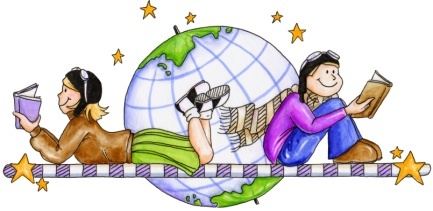 MinutesRegular Meeting of the Board of Directors of Burrillville Extended Care (BEC) held on Wednesday, July 12, 2023, at 6:30 PM in the Steere Farm Elementary School Library, 915 Steere Farm Road Pascoag, RI 02859.Meeting called to order by Michael Dutilly at 6:31 PMMembers Present: Gregory Devlin, Michael Dutilly, Jo-Ann Parenteau,	Members Excused: Members Absent: Monique DeRocheOthers Present: Kelly Cournoyer, BEC Director. Lisa Nault, BEC Assistant Director. Shannon C. Murphy –Office Manager, David Houle, ex-officio member representing the School CommitteeMotion by Gregory Devlin and seconded by Jo-Ann Parenteau to accept the minutes of the May 9, 2023 meeting and dispense with the reading of said minutes. The motion passed unanimously. Public comment: NoneCorrespondence: NoneGood and Welfare: NoneOld Business: NoneNew Business to be considered and acted upon:Receive report from administration regarding Year-to-Date Financial Statement. A motion was made by Gregory Devlin and seconded by Jo-Ann Parenteau to receive and file the report. The motion passed unanimously.    Discuss the 2023 Summer Program. Summer program is going well; fully staffed & at capacity.Discuss the 2023-2024 School Year Program. Registration opened June 15, 2023. No negative feedback regarding rate increases. Continuing to accept registrations & filling up quickly.The meeting adjourned at 6:55 PM upon a motion by Jo-Ann Parenteau and second by Gregory Devlin and a unanimous vote of the Board. Next Meeting: September 5, 2023 at 6:30 PM 